                                                                                                             ПРОЕКТ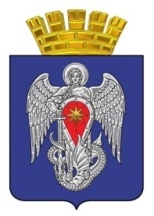 МИХАЙЛОВСКАЯ ГОРОДСКАЯ ДУМАВОЛГОГРАДСКОЙ ОБЛАСТИРЕШЕНИЕПринято Михайловской городской Думой                                                                                                      №О внесении изменения в Решение Михайловской городской Думы Волгоградской областиот 28.09.2018 № 115«Об установлении земельного налога»В соответствии с Федеральным законом от 14.07.2022 № 263-ФЗ «О внесении изменений в части первую и вторую Налогового кодекса Российской Федерации", Федеральным законом от 06.10.2003 N 131-ФЗ "Об общих принципах организации местного самоуправления в Российской Федерации" и статьей 19 Устава городского округа город Михайловка Волгоградской области Михайловская городская Дума Волгоградской области решила:1. Внести в Решение Михайловской городской Думы Волгоградской области от 28.09.2018 № 115«Об установлении земельного налога» следующее изменение: пункт 3 исключить.2. Настоящее Решение подлежит официальному опубликованию и вступает в силу с 01.01.2023 года.Председатель Михайловской городской Думы                                                                                                   Волгоградской области                                                               В.А. КругловГлава городского округа                                                                   город МихайловкаВолгоградской области                                                                      А.В.Тюрин    